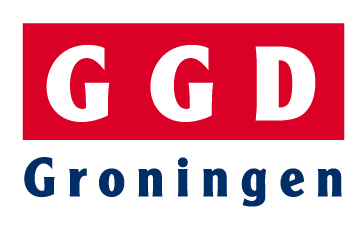 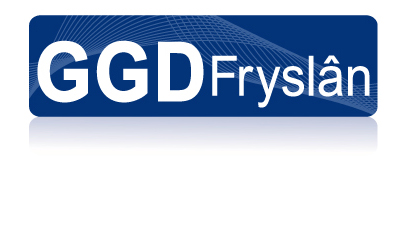 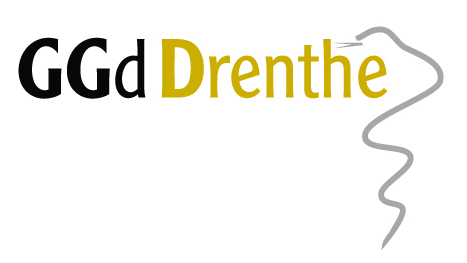 Betreft: uitnodiging refereeravond 23 mei 2018Groningen, 4 april 2018Geachte mevrouw, heer,Hierbij nodig ik u uit voor de volgende refereeravond gezamenlijk georganiseerd door GGD Groningen, GGD Fryslân en GGD Drenthe. De bijeenkomst zal worden gehouden op:woensdag 23 mei 2018 van 20.00 tot uiterlijk 22.30 uurin Hotel Postillion, Emmalaan 33 in HarenHet onderwerp van de avond is:Obsessief Compulsief Syndroom; klinisch beeld en innerlijke belevingIn deze bijeenkomst worden de diverse verschijningsvormen van de dwangstoornis besproken en de daaraan verwante stoornissen zoals de BDd, TTM, SP en hoarding. Deze laatste aandoeningen zijn veel minder bekend ondanks het feit dat ze een behoorlijke prevalentie hebben. Behalve het klinisch beeld zal ook ingegaan worden op de innerlijke beleving en zal besproken worden welke behandeling is aangewezen. In de lezing bespreekt Menno Oosterhoff de verschillende vormen van de dwangstoornis, waarbij veel klinische voorbeelden gegeven zullen worden. Vooral zal ingegaan worden op de innerlijke beleving om de dwangstoornis begrijpelijker te maken. Het verband met de ticsstoornissen zal daarbij ook aan de orde komen. Ingegaan zal worden op het klinisch beeld, de oorzaken, comorbiditeit en behandelvormen. En het OCspectrum zal worden besproken, zowel het formele, als het informele. Ook zullen er bruggen gemaakt worden naar psychiatrische aandoeningen in het algemeen en de doelgroep jeugd in het bijzonder. U bent van harte uitgenodigd deze avond bij te wonen.Namens de Commissie Refereeravonden,Riikka Muldertelefoon  050- 367 4306riikka.mulder@ggd.groningen.nlPROGRAMMAProgramma refereeravond GGD Groningen, GGD Fryslân en GGD Drenthete houden opwoensdagavond 23 mei 2018 om 20:00 uur	in Hotel Postillion te HarenDe refereeravond richt zich op artsen Maatschappij & Gezondheid en overige artsen en coassistenten werkzaam binnen de noordelijke GGD-en en verwante organisaties. 20.00 uur	Introductie door Christian Schelwald op het thema van de avond:Obsessief Compulsief Syndroom;klinisch beeld en innerlijke beleving20.05 uur	OCS (Obsessief Compulsief Syndroom); klinisch beeld en innerlijke belevingSpreker: Menno Oosterhoff 		Menno Oosterhoff is kinder- en jeugdpsychiater bij Accare en patiënt22.00 uur	Afsluitingen napraten tot ongeveer 22.30 uurVoor de refereeravond is accreditatie aangevraagd bij het AbSg voor: Forensisch Arts, Tuberculose Arts, Arts Beleid en Advies, Arts Infectieziektebestrijding, Arts Jeugdgezondheidszorg, Arts Maatschappij en Gezondheid, Arts Medische Milieukunde, Sociaal GeneeskundigeWij nodigen u van harte uit voor deze refereeravond.Commissie RefereeravondenP.S. De volgende refereerbijeenkomsten zijn gepland op woensdag26 september en 28 november 2018Komt u voor de eerste keer, neem dan a.u.b. uwBIG-REGISTRATIENUMMER mee!!